Новик Павел Владимирович,заместитель директора по учебной работе государственного учреждения образования «Гимназия № 43 г. Минска»Данная разработка внеклассного мероприятия по математике по теме «Союзное государство Беларуси и России» проводится в форме квеста. Учащимся предлагаются задания с использованием статистических данных, опубликованных на сайтах Национального статистического комитета Республики Беларусь, информационно-аналитического портала Союзного государства. В начале мероприятия перед учащимися стоит задача выполнить задание, предложенное в конверте. Получив правильный ответ, можно продолжить поиск следующего конверта. По итогу у учащихся собирается набор пазла, из которого они выкладывают итоговую фразу-пожелание. Данное мероприятие направлено на развитие математических компетенций, формирование читательской грамотности с использованием межпредметных и метапредметных связей.   Через решения задач учащиеся знакомятся с важными в познавательном и воспитательном отношении фактами.Квест «Тайна 7 заданий»6 классЦель: создание условий для активного интеллектуального отдыха учащихся. Задачи:активизировать познавательный интерес учащихся к изучению математики, через оперирование статистическими данными, их нахождение и сравнение;расширить знания учащихся о Беларуси и России;развивать у учащихся умение работать в группе, коммуникативные навыки;воспитывать ответственность, внимательность и взаимоуважение.Оборудование: 15 конвертов с заданиями, постеры с изображением достопримечательностей Союзных государств, заданиями, прищепки с названиями городов и датами их основания, карты Беларуси и России, части пазла.Время проведения: 45 минут.Ход мероприятияВводная часть- Ребята, есть ли среди вас те, кто не любит квесты и приключения? Сегодня у нас необычный квест: нас ждёт очередное приключение в комнате знаний. Я хочу вам предложить отгадать тайну 7 заданий о Союзном государстве. Все задания спрятаны в 15 пронумерованных конвертах по всему нашему классу. После правильного выполнения задания, вы сможете дальше продолжить поиск конверта по номеру, соответствующего полученному ответу, а также получить часть пазла. Что у вас получится в конце квеста, справитесь ли вы с предложенными заданиями и для меня, и для вас пока останется тайной. Но я верю в ваши знания, и желаю успеха. Вам понятны условия игры? Вы готовы открыть тайну 7 заданий?Основная часть- Тогда я вам предлагаю открыть конверт № 1 и выполнить спрятанное там задание.Задание 1.Для того, чтобы определить номер следующего конверта, вам необходимо сложить цифры числа, которое обозначает количество лет с года основания Союзного государства до сегодняшнего дня.Рис.1Ответ:1997 год2021 год2021 – 1997 = 24 2 + 4 = 6Конверт под номером 6.Задание 2.Перед вами находятся прищепки с названиями городов России и Беларуси, а также с датами их первого упоминания. Распределите города между странами, если известно, что их количество одинаковое. Можно воспользоваться картами стран. Прикрепите прищепки к плакатам на доске.Сумма цифр общего количества городов на доске и будет номером следующего конверта.                                                           Рис. 2                                                      Рис. 3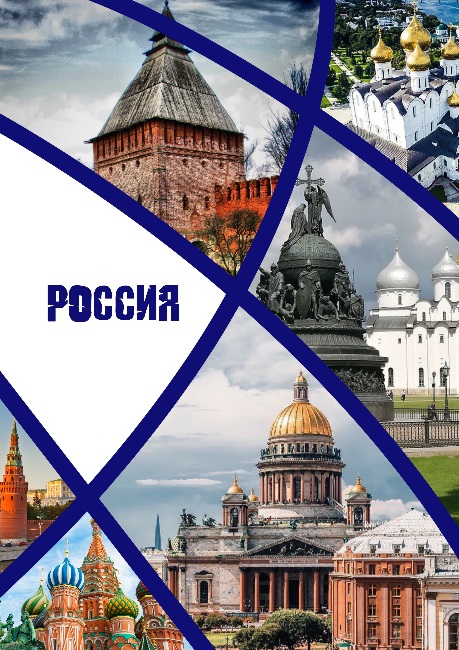 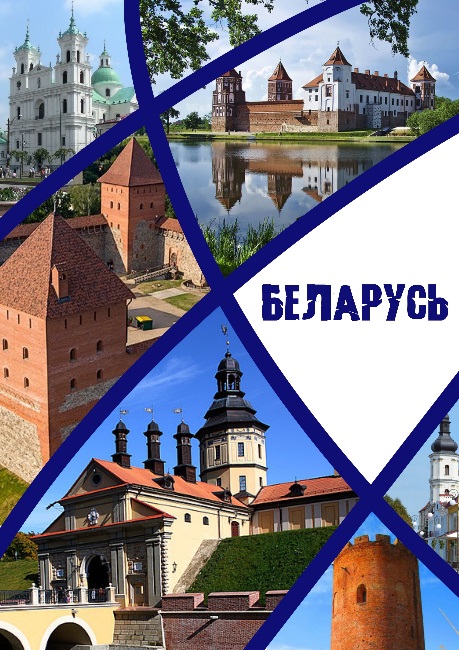 Таблица 1Ответ:16 городов России16 городов Беларуси16 + 16 = 323 + 2 = 5Конверт под номером 5.Задание 3.Определите из тех городов, которые размещены на доске, самые древние в двух странах. Разница между суммами цифр дат основания самых древних городов наших стран и укажет номер следующего конверта.Ответ:Полоцк – год основания 8528 + 5 + 2 = 15Новгород – год основания 8598 + 5 + 9 = 2222 – 15 = 7Конверт под номером 7.Задание 4.Рис. 4По статистическим данным в России обучалось в 2018 году 15,5 млн учеников. Их обучали 1,2 млн учителей. В Республике Беларусь обучалось 995 тыс. учащихся. Их обучали 115 тыс. белорусских педагогов.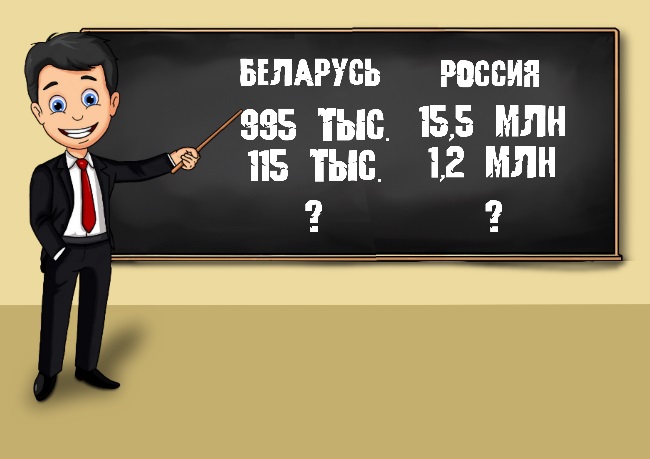 В какой стране количество учеников на одного учителя больше и на сколько? Округлите полученные ответы до целых и найдите разность. Полученную разность увеличьте в два раза. Это и будет номер следующего конверта.Ответ:Россия 15,5 : 1,2 =  13Беларусь995 : 115 =  913 – 9 = 44  2 = 8Конверт под номером 8.Задание 5.Ежегодно во время особых смен для кадетов и суворовцев в лагере «Зубрёнок» празднуется День Союзного государства и проводится марш-парад. В этом году «Зубрёнок» будет праздновать свой 52-ой год рождения. В каком году был основан лагерь?Лагерь в России, который также имеет традицию принимать особые смены для кадетов и суворовцев, называется «Орлёнок». Он был основан в 1960 году. Номер следующего конверта – разница между годами основания этих двух лагерей.Ответ:Дата основания лагеря «Зубрёнок»2021 – 52 = 19691969 – 1960 = 9Конверт под номером 9.Задание 6.С Беларусью граничат три области России: Смоленская, Брянская и Псковская. Сколько и какие области Беларуси имеют общую границу с Россией?Общая протяжённость границы России и Беларуси составляет 1239 км. Какую часть общей границы Беларуси занимает граница с Россией, если известно, что граница всей нашей страны равна 2969 км?Приведите сокращение числителя и знаменателя до однозначных чисел, сложите эти числа и вычтите из полученного числа количество граничащих с Россией областей Беларуси. Ответ:С Россией имеют общую границу три области Беларуси: Витебская, Могилёвская и Гомельская.2 + 5 = 77 – 3 = 4Конверт под номером 4.Задание 7.В нашей стране проживает 83,7 % белорусов, а россиян на 75,4 % меньше. Сколько россиян проживает на территории Беларуси постоянно, если население нашей страны по данным 2020 года составило 9 408 400 человек?Номер следующего конверта является разницей между цифрами, которые стоят в разряде десятков и разряде сотен тысяч. Ответ:83,7 % - 75,4 % = 8,3 %8,3 % - х100 % - 9 408 400 чел.х = (9 408 400  8,3 %) : 100 %х = 780897 человек9 – 7 = 2Конверт под номером 2.Рефлексия- Вот вы и смогли справиться со всеми заданиями нашего квеста. Решая задания правильно, вы не только смогли узнать номер конверта со следующим заданием, но и получали часть пазла. Попробуйте его собрать. Что у вас получилось? Переверните и зачитайте.Рис. 2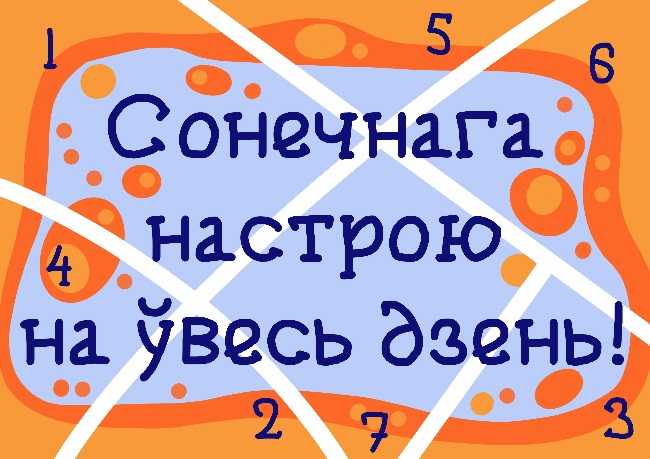 Ребята, хочу завершить сегодня наше мероприятие именно этим замечательным пожеланием. Всем спасибо за работу!Список использованных источниковВикипедия [Электронный ресурс] – Режим доступа: https://ru.wikipedia.org/wiki/Белоруссия#Национальный_состав – Дата доступа: 18.07.2020.Информационно-аналитический портал Союзного государства [Электронный ресурс] – Режим доступа: https://soyuz.by – Дата доступа: 28.03.2020.Национальный статистический комитет Республики Беларусь [Электронный ресурс] – Режим доступа: https://www.belstat.gov.by/ofitsialnaya-statistika/ssrd-mvf_2/natsionalnaya-stranitsa-svodnyh-dannyh/naselenie_6/chislennost-naseleniya1_yan_poobl/ - Дата доступа: 28.07.2020.БеларусьБеларусьРоссияРоссияМинск1067Новгород859Лида1323Москва1147Полоцк862Екатеринбург1723Туров980Самара1586Мозырь1155Челябинск1736Брест1019Воронеж1586Пинск1097Псков903Орша1067Тула1146Слоним1252Волгоград1579Бобруйск1387Мурманск1916Борисов1102Пермь1647Новогрудок1044Казань1005Иваново1971Иваново1561Светлогорск1560Светлогорск1258Любань1566Любань1500Дзержинск1932Дзержинск1606